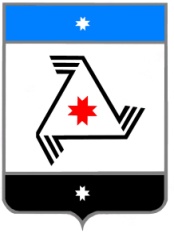 Р Е Ш Е Н И Е                                                                                                                        проектСовет  депутатовмуниципального образования «Балезинский район»«Балезино ёрос» муниципал кылдытэтысь депутатъёслэн  КенешсыО признании утратившими силу решений Совета депутатов муниципального образования «Балезинский район» «____» _____________ 2016 г.В соответствии с Федеральным законом от 6 октября 2003 года № 131-ФЗ «Об общих принципах организации местного самоуправления в Российской Федерации», Уставом муниципального образования «Балезинский район» Совет депутатов муниципального образования «Балезинский район» Р Е Ш А Е Т:1. Решение Совета депутатов муниципального образования «Балезинский район» от «19» апреля  . № 6-44 «Об утверждении  Положения об Аппарате Главы муниципального образования, Совета депутатов и Администрации МО «Балезинский район», Решения Совета депутатов муниципального образования «Балезинский район» 29.10.2008 г. № 19-139 «О внесении  изменений в Положение об Аппарате Главы муниципального образования, Совета депутатов и Администрации МО «Балезинский район»- признать утратившими силу.Председатель Совета депутатов                                        Н.В.БабинцевПроект постановления вноситГлава МО                                 					  Р.Ш. МухгалимовСогласовано: Зам. главы по финансовым вопросам                              Г.С. Ельникова Начальник правового отдела					   Г.А. КасимоваРуководитель Аппарата				             А.П. Шарипов